Δημιουργία «Διεθνούς Ζώνης Βιομηχανίας και Εμπορίου Θεσσαλονίκης» (Thessaloniki International Industrial & Trade Zone)Η Ελληνική οικονομία, μετά από μια δεκαετία συνεχούς ύφεσης, μπορεί να αναταχθεί μόνον μέσω της ανάπτυξης έντονης εξωστρεφούς δραστηριότητας και της προσέλκυσης διεθνών επενδύσεων. Στο πλαίσιο αυτό, ο Σύνδεσμος Βιομηχανιών Ελλάδος (ΣΒΕ) προτείνει τη δημιουργία «Διεθνούς Ζώνης Βιομηχανίας και Εμπορίου Θεσσαλονίκης» (Thessaloniki International Industrial & Trade Zone) εντός του πολεοδομικού συγκροτήματος Θεσσαλονίκης. Το σχετικό θεσμικό πλαίσιο που υφίσταται στη χώρα μας εδώ και δέκα περίπου μήνες, («Ίδρυση και λειτουργία των Ελευθέρων Ζωνών», (Αριθμ. ΔΔΘΕΚΑ Δ 1144720 ΕΞ2018/27-09-2018, ΦΕΚ Β' 4513/15-10-2018) διευκολύνει σαφώς την υλοποίηση της πρότασης του Συνδέσμου μας. 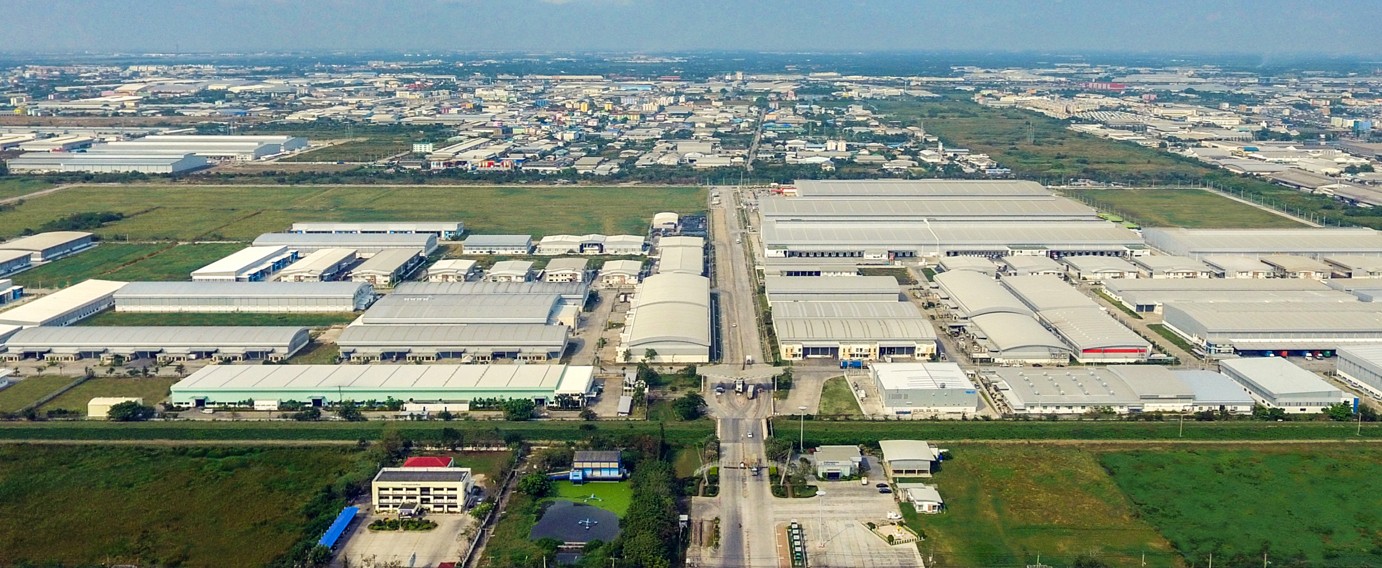 Διεθνής επιτυχημένη πρακτικήΖώνες στην ΕΕ και στη «γειτονιά» μας5.000 διεθνείς ζώνες εμπορίουσε 125 χώρες>52 εκ. εργαζόμενοιδιακίνηση προϊόντων αξίας >700 δις €σημαντική συμβολή στην επίλυση του προβλήματος της ανεργίας σε τοπικό επίπεδομια σε Ιταλία και Ιρλανδίαεπτά στη Λιθουανίαδυο στην Πολωνίαέξι στη Βουλγαρίαεπτά στη Ρουμανίαεπτά στη Μολδαβίαείκοσι μια στην ΤουρκίαΣκοπιμότητα ίδρυσηςΠροϋποθέσεις επιτυχίαςθα διευκολύνει το διεθνές εμπόριο μέσω της Βόρειας Ελλάδας, θα προσελκύσει ξένα κεφάλαια για επενδύσεις, θα δημιουργήσει νέες θέσεις εργασίας, μεταφορά τεχνογνωσίας, και, εν τέλει, θα εισφέρει θετικά στην περιφερειακή ανάπτυξηαπολύτως σαφές το εργασιακό καθεστώς των εργαζομένων σ’ αυτήν, ξεκάθαρο «τι μπορεί» και «τι δεν μπορεί» να γίνει εντός της ζώνης, χωροθέτηση με ρεαλιστικά κριτήρια, σχεδιασμός με βασικό κριτήριο του τι ζητά η αγορά, και,απαραίτητη η συμμετοχή του ιδιωτικού τομέα της οικονομίας στον σχεδιασμό, τη χρηματοδότηση και τη διαχείρισή της.